St. Joseph’s College (Autonomous)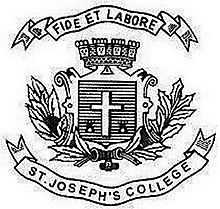 VI Semester BA Examination—April 2018Optional English Elective--Linguistics (OE 6213)Time allotted: 2 ½hours		   				Marks: 70InstructionsThis paper is for VI semester BA-EJP students who have opted for LinguisticsYou are ALLOWED to use a dictionaryPlease stick to the word-limits suggested.This paper contains TWO  pages and THREE sectionsI. Answer ANY THREE of the following in about 250 words each: (3x15=45)What kind of information can a Noun Phrase contain? Explain with examplesExplain the idea of lexicalrelations with a focus on Homophony, Homonymy and Polysemy. Examine the following statements in terms of the lexical relations at work: a) All these sea-monster jokes are just Kraken me up. b) Q:Why can’t you run through a campground? A: You can only ran, because it is past tents.What are Speech Acts? Identifythe speech act being performedin the sentence “It would be great if you could think about it” after describing its formal meaning.Would the sentence work the same way in your mother tongue? Explain why/why not.What do the terms Coherence and Cohesion indicate in Discourse Analysis? Explain with examples.II. A. Identify the verb groups in each of these sentences and describe the tense that it carries. Remember to point out non-finite forms if you find any: (5x2=10 marks)Facebook is changing data sharing policies with third-party applications.Mark Zuckerberg announced this on Wednesday.The Observer had reported the improper harvesting and sharing of personal data of about 50 million Americans by Facebook.The Facebook CEO broke his five-day silence after receiving much criticism online and off.The company has lost much credibility as a result.II C: Draw a tree diagram for the sentence given below and explain your diagram in about 150 words. (5marks)The answer is blowing in the wind.III.  Do you think students in school would benefit from being taught Linguistics rather than grammar? Why? Answer in about 250 words. (10 marks)